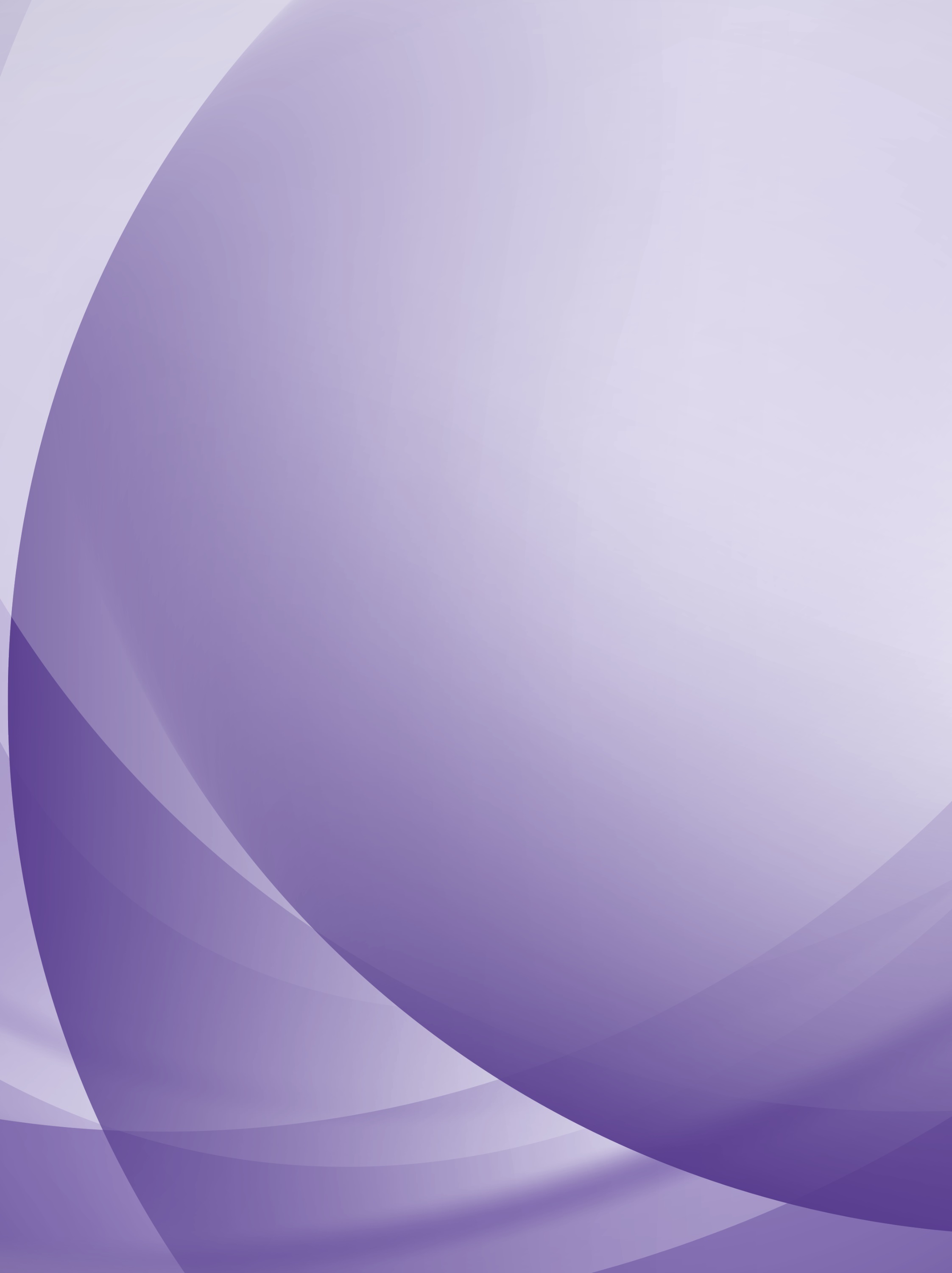 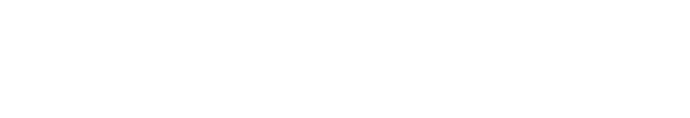 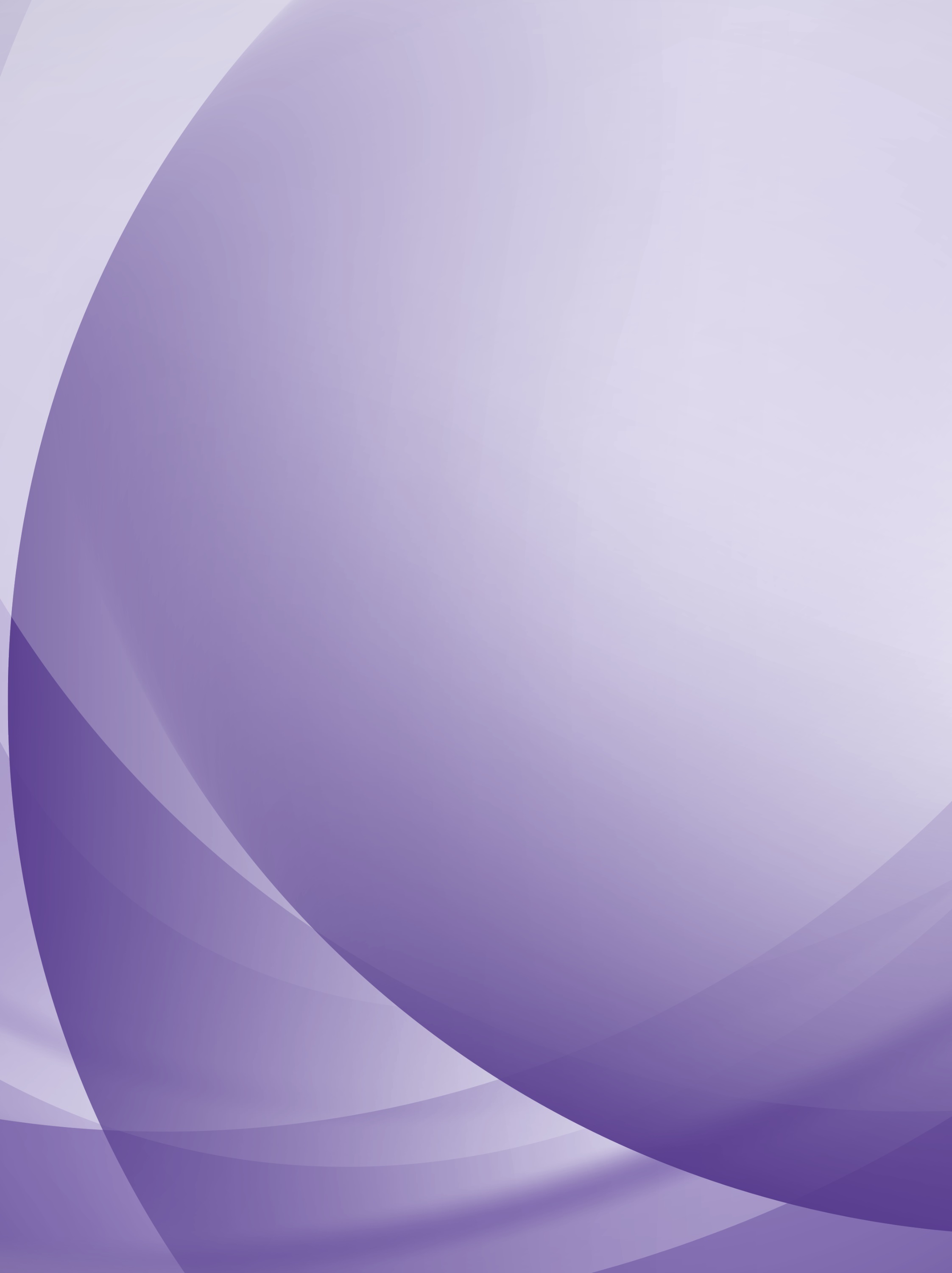 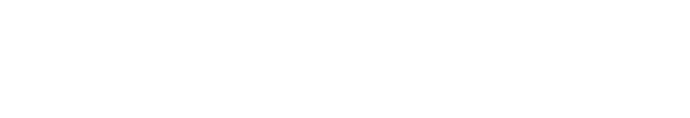 IMPACT STATEMENTIncident nameIncident locationIncident date (Month Year)An Impact Statement is compiled by the Controlling Agency as a concise summary of known and emerging impacts resulting from all level 3 incidents and level 2 incidents where there are impacts requiring recovery activity. It may also be required for some level 1 incidents where the impacts require a local government recovery effort, due to slow onset large scale natural hazard events e.g. large scale flooding.The Impact Statement is designed to enable collation of impact information in a format that can be utilised by local government and Local Recovery Coordination Groups to better understand impacts and inform recovery activities.Impact information will continue to emerge throughout the response and recovery phases of an incident and requires ongoing assessment.  The Impact Statement provides an overview for local government including –known and emerging impacts, management actions currently in place,responsible agencies,future management actions required, andchanges to responsibility for impact management.The Impact Statement facilitates the transfer of responsibility for management of recovery to the relevant local government(s). Once printed, this is an uncontrolled version of the document. The current template is available on the State Emergency Management Committee website: www.semc.wa.gov.auCONTENTSPART A	31.	IMPACT STATEMENT DETAILS	32.	INCIDENT DETAILS	53.	INCIDENT DESCRIPTION	54.	CHECKLIST OF IMPACT AREAS	65.	SUMMARY OF KNOWN, EMERGING OR ANTICIPATED IMPACTS	76.	EMERGING RISKS	87.	POLITICAL AND LEGAL MATTERS FOR CONSIDERATION	88.	RISK ASSESSMENT SUMMARY	99.	COMMUNICATION AND MEDIA OFFICERS – CONTACT DETAILS	1010.	CONTRIBUTING AGENCIES	11PART B	1311.	IMPACT STATEMENT	1311.1	SOCIAL ENVIRONMENT	1311.2	NATURAL ENVIRONMENT	1411.3	ECONOMIC ENVIRONMENT	1511.4	BUILT ENVIRONMENT	1612.	NIAM INDICATORS	1713.	LIST OF ATTACHMENTS	18ATTACHMENT 3: AGENCY CONTRIBUTIONS TEMPLATE	19ATTACHMENT 4: CLOSED IMPACTS AND ACTIONS	20PART AIMPACT STATEMENT DETAILSThe compilation and approval process is explained in a flowchart in the Impact Statement Guideline.  Please follow the process to ensure the appropriate and timely endorsement of this Impact Statement.REVIEW, APPROVAL AND NOTING PROCESS:IMPACT STATEMENT REVIEWED AND SUPPORTED BY:APPROVAL This document should not be approved until it has been reviewed and is supported by the State Recovery Coordinator.Duplicate this table for each receiving LG if it has been agreed that a combined Impact Statement is acceptable.APPROVED Impact Statement noted by State Recovery CoordinatorINCIDENT DETAILSINCIDENT DESCRIPTIONCHECKLIST OF IMPACT AREASTick all items where there are known, emerging or anticipated areas of impact.  Details of all ticked items must be included on the following pages.Note: This Checklist of Impact Areas should be provided to all relevant agencies when requesting contributions to the Impact Statement (refer to Section 10 Agency Contributions).SUMMARY OF KNOWN, EMERGING OR ANTICIPATED IMPACTS* Refer to Section 5 of the Impact Statement Guide for help with completing this section.For Level 2 incidents with impacts requiring recovery activity, please provide details of all known, emerging or anticipated impacts in the table below.Where there are no impacts requiring recovery activities identified by the Controlling Agency during a Level 2 incident, the State Recovery Coordinator or Deputy State Recovery Coordinator will determine if an Impact Statement is not required, partially required, or required in full.For Level 3 incidents, please provide a high level summary of known, emerging or anticipated impacts in the table below. A more detailed description must be provided in Section 11 of Part B.Note: This Summary of Impacts table should be provided to all relevant agencies when requesting contributions to the Impact Statement (refer to Section 10 Agency Contributions).EMERGING RISKS* Refer to Section 6 of the Impact Statement Guide for help with completing this section.POLITICAL AND LEGAL MATTERS FOR CONSIDERATION* Refer to Section 7 of the Impact Statement Guide for help with completing this section.RISK ASSESSMENT SUMMARYThe following risks have been identified as a result of this emergency.  An assessment of these risks has determined that they have been reduced sufficiently to allow the community to return with appropriate controls in place, however residual risks remain that require treatment. This list is not exhaustive and some risks may have existed before the emergency.  Care should be taken to continually assess residual and new risks and develop appropriate strategies for their management. These should be communicated to the affected community where appropriate. * To complete this section, refer to Risk Assessment process, matrix and description in theImpact Statement Guide Section 8.  Alternate Risk Assessment matrix attached.COMMUNICATION AND MEDIA OFFICERS – CONTACT DETAILS* May be referred to as Public Information Officers in some instances* Add rows as needed.CONTRIBUTING AGENCIESThis Impact Statement should be compiled in close consultation with agencies, community service providers and other emergency management and recovery personnel.  Include details for all agencies that need to, or have contributed to the compilation of this Impact Statement.
For level 2 incidents no further Impact Statement information is required unless determined otherwise by the State Recovery Coordinator.Consultation with the State Recovery Coordinator, local government(s) and Incident Controller is required.For all level 3 incidents, the information in Part B on the following pages MUST be compiled.PART BIMPACT STATEMENTWhere necessary, use the Agency Contributions Table Template to source relevant information from contributing agencies.  This table template can be found in section 14 on the final page of this document.  It is also recommended that the Checklist of Impact Areas in Section 4 and the Impact Summary table in Section 5 be provided to the relevant Agencies to ensure all related impacts are addressed. SOCIAL ENVIRONMENT* For help with completing this section, refer to the Guide Section 11: Impact Statement (11.1 Social environment).Ensure that all ticked items from the checklist in Section 4: Social impacts, are transferred to this table. Add more rows as required. Additional information on completed actions is attached to this document.NATURAL ENVIRONMENT* For help with completing this section, refer to the Guide Section 11: Impact Statement (11.2 Natural environment).Ensure that all ticked items from the checklist in Section 4: Natural impacts, are transferred to this table. Add more rows as required Additional information on completed actions is attached to this document.ECONOMIC ENVIRONMENT* For help with completing this section, refer to the Guide Section 11: Impact Statement (11.3 Economic environment).Ensure that all ticked items from the checklist in Section 4: Economic impacts, are transferred to this table. Add more rows as required. Additional information on completed actions is attached to this document.BUILT ENVIRONMENT* For help with completing this section, refer to the Guide Section 11: Impact Statement (11.4 Built environment).Ensure that all ticked items from the checklist in Section 4: Built impacts, are transferred to this table. Add more rows as required. Additional information on completed actions is attached to this document.NOTE:Details of all Rapid Damage Assessments should be attached to this document as applicable.  Include maps and photographs as appropriate.NIAM INDICATORSNational Impact Assessment Model indicators are used by the State to negotiate disaster relief funding with the Commonwealth. Complete this table using data captured above. LIST OF ATTACHMENTSList all attachments to this Impact StatementATTACHMENT 3: AGENCY CONTRIBUTIONS TEMPLATEThe following table is provided as a base template that could be sent to contributing agencies to provide information on the actions being undertaken within their areas of responsibility.  This information can then be added to the Impact Statement as an attachment.It is recommended that the Checklist of Impacts (Section 4) and Summary of Impacts table (Section 5) is also provided to each relevant agency to ensure all related impacts are included in the table below.* For help with completing this table, refer to the Impact Statement Guide Section 11: Impact StatementATTACHMENT 4: CLOSED IMPACTS AND ACTIONSThe Closed Impacts and Actions tracking sheet is important for the affected local government(s) to understand impacts that have already been addressed and what actions have been taken. This information should be recorded and provided as an attachment to the Impact Statement for the Local Government to ensure that they have a full understanding of all impacts (see Impact Statement Guide section 11: Impact Statement).Impact Statement date:Impact Statement date:Impact Statement time:Impact Statement time:Version/sequence number:Version/sequence number: Final versionImpact Statement
prepared by:Name:Impact Statement
prepared by:Position:Impact Statement
prepared by:Agency:Impact Statement
prepared by:Phone:Impact Statement
prepared by:Email:Ensure each review step is completed prior to final approvalEnsure each review step is completed prior to final approvalDateDRAFT Impact Statement reviewed by Incident Controller or Commander from HMA or Controlling AgencyDRAFT Impact Statement reviewed by LG CEO/sDRAFT Impact Statement reviewed and is supported by State Recovery CoordinatorIncident Controller addresses State Recovery Coordinator comments and/or requests for information (if applicable)APPROVED Impact Statement signed by Incident Controller or Commander from HMA or Controlling AgencyAPPROVED Impact Statement signed by LG CEO/sAPPROVED Impact Statement noted  by State Recovery CoordinatorState Recovery Coordinator / Deputy State Recovery CoordinatorState Recovery Coordinator / Deputy State Recovery CoordinatorName:Position:Time and Date:Signature: Incident controller OR Commander from HMA or Controlling AgencyIncident controller OR Commander from HMA or Controlling AgencyName:Position:Agency:Time and Date:Signature:Local GovernmentLocal GovernmentLocal Government Authority:Name:Position: Chief Executive OfficerTime and Date:Signature:LG contact re this document:Name:       Phone:       Email:      State Recovery Coordinator / Deputy State Recovery CoordinatorState Recovery Coordinator / Deputy State Recovery CoordinatorName:Position:Time and Date:Signature:Incident name:Incident number:Incident address/location:Affected EM district / regionIncident type/description:Incident level:Date commenced:Controlling Agency:Commander / Incident Controller:namenamenameLocal government(s) affected:Additional information attached? (refer to section 13 of Guide) YES    NOMaps attached: YES    NOIncident Management Team stood down (where applicable)? YES    NOLG recovery arrangements activated? YES    NOIncident Support Group stood down? YES    NO  N/ALocal Recovery Coordination Group activated? YES    NOBrief overview of incident:SOCIAL ENVIRONMENTSOCIAL ENVIRONMENT Deaths People unaccounted for People isolated People evacuated Evacuation centres  Cultural heritage impacts Vulnerable people needing assistance Injuries  Disease, illness or contamination Significant issues with pets/assistance animals  Home and Community Care Medical / health services Public transport Community activities/interactions impacted  OtherNATURAL ENVIRONMENTNATURAL ENVIRONMENT Water catchments Wetlands Coastline Marine areas National parks  State forests Reserves and parks Exclusion areas  Threatened or iconic species Wildlife OtherECONOMIC ENVIRONMENTECONOMIC ENVIRONMENT Agriculture / horticulture / vineyards incl. livestock Fisheries Forestry / forest products Mining / industrial  Retail incl. food suppliers, banking services Other large employers Small / local business Tourism Workforce implications OtherBUILT ENVIRONMENTBUILT ENVIRONMENTBuildings Residential properties Water tanks / contamination Community buildings Heritage/cultural buildings/sites Commercial/industrial/retail buildings Rural buildings Emergency service buildings  Hospitals Primary care facilities Residential group homes / aged care homes Correction centres / prisons Childcare centres Schools Training centres / universities Local government offices Other buildingsHazardous materials Asbestos CCA treated timber  Chemicals / hazardous materials Marine hydrocarbons Firefighting foam OtherTransport infrastructure Main roads Local roads Bridges Rail – passenger Rail – freight Ports Airfields Major drainageUtilities (services) Electricity supply Gas supply Fuel / oil supply Water supply Sewerage infrastructure incl. waste water / re-use  Waste management Telecommunications  Exclusion zones OtherSocial environment:Responsible AgencyNatural environment:Responsible AgencyEconomic environment:Responsible AgencyBuilt environment:Responsible AgencyOverview:Overview:RiskDescriptionLikelihoodConsequenceLevel of RiskResponsible AgencyTreatments/Mitigation (e.g. controls undertaken, further actions required – by who and by when)e.g. Asbestose.g. Asbestos has been located throughout the emergency area. The age of buildings and fencing indicates a high prevalence. There is a risk that agency personnel and/or members of community may handle disposal of asbestos incorrectlyLikelyMajorExtremeDWERExplain actions underway, planned and needede.g. Fatigue of LG staffe.g. majority of LG staff have either been directly impacted or involved in responding to the emergency. Risk of staff fatigue, which will impact LG ability to function and recoverAlmost certainMajorExtremeLocal governmentExplain actions underway, planned and neededOrganisationNamePositionLocationEmailMobileAlt. phoneControlling agency 
(if not DFES)<insert org name>DFESLocal governmentLocal mediaOther<insert org name>Organisation / agencyNamePositionPhoneEmailContact made?Info rec’d? Aqwest (water supplier in Bunbury) Assoc. of Independent Schools of WA ATCO Gas Australian Red Cross Arc Infrastructure Busselton Water Catholic Education WA Dampier Bunbury Pipeline (gas) Dept of Primary Industry & Regional Dev. Dept of Communities Dept of Defence Dept of Education Dept of Water and Environmental Regulation Dept of Fire and Emergency Services Dept of Health Dept of Biodiversity, Conserv. & Attractions Dept of Planning, Lands & Heritage Dept of Transport Marine Safety Horizon Power Forest Products Commission Local government (specify)  Local Recovery Coordination Group Main Roads WA NBN Co. Public Transport Authority Telstra Verve Energy WA Housing Authority WA Police Force Water Corporation Western Power Add others as needed e.g. community groups e.g. other service providersCategory 
(from checklist)Agency/ SourceKey contact: Name, position, email, phone, mobile.Impact: what has happened and what are the implications?Current status: what is happening now, who is managing it and how long for?Next steps: what needs to happen next, who will be involved and how long for?Related attachment(s)?Home and Community Care Dept of Health/HACC Agency xxxxxIdentified that there are 15 clients still in their homes that are ageing in place and have disabilities that will not receive their Home Care AssistanceDept. of Health/LG to liaise with DFES to gain restricted access permits for service providers Consider relocation of clients, and level of care required  Category 
(from checklist)Agency/ SourceKey contact: Name, position, email, phone, mobile.Impact: what has happened and what are the implications?Current status: what is happening now, who is managing it and how long for?Next steps: what needs to happen next, who will be involved and how long for?Related attachment(s)?Reserves and ParksDBCA/LGThe closure of the parks in the impacted area will have an impact on a planned Scout jamboree The park has been severely damaged by the fire with loss to the campsites and camp kitchens. DBCA to liaise with Scouts WA to advise of the impact to the parkDBCA/LG communication will need to extend to the public of the impact to the Park and period of closure.Category 
(from checklist)Agency/ SourceKey contact: Name, position, email, phone, mobile.Impact: what has happened and what are the implications?Current status: what is happening now, who is managing it and how long for?Next steps: what needs to happen next, who will be involved and how long for?Related attachment(s)?Other large employersDPIRD/DWERBannister Downs Dairy requires continued accessibility to the Dairy to transport dairy supplies and access for workers to the dairy.Lack of access will have a detrimental impact in terms of loss of produce and supplies to retailers.DWER is working with Bannister Downs to arrange for appropriate disposal of spoilt milk. DPIRD is liaising with DFES to provide restricted access permits for the trucks and workers to access the diary. Until the area is declared safe restricted access permits will remain in place. DPIRD and DWER will continue to provide advice to the Dairy.Category 
(from checklist)Agency/ SourceKey contact: Name, position, email, phone, mobile.Impact: what has happened and what are the implications?Current status: what is happening now, who is managing it and how long for?Next steps: what needs to happen next, who will be involved and how long for?Related attachment(s)?Water tanks contaminationWatercorpDWERDue to the use of firefighting foam rain water tanks in the impacted area may be contaminated. DWER/Watercorp to advise residents of how to dispose of contaminated water and how to clean their tanks.Potable water to be provided to impacted residentsCommunication to impacted residents of where potable water can be accessed and fact sheets on contaminationNo.Impact IndicatorMeasure# or %SocialBuiltEconomicNatural1INDIVIDUALS# In evacuation centres2INDIVIDUALS# Injured3INDIVIDUALS# Fatalities4INDIVIDUALS# Unaccounted for5INDIVIDUALS# Isolated6RESIDENTIAL PROPERTIES# Destroyed7RESIDENTIAL PROPERTIES# Damaged8EMERGENCY SERVICESPolice, fire, ambulance, aviation, other# Destroyed9EMERGENCY SERVICESPolice, fire, ambulance, aviation, other# Damaged10HOSPITALS & PRIMARY HEALTH CARE FACILITIES% Destroyed11HOSPITALS & PRIMARY HEALTH CARE FACILITIES% Hospital functional12EDUCATIONAL FACILITIESSchools, training centres, universities, child care centres# Destroyed13EDUCATIONAL FACILITIESSchools, training centres, universities, child care centres# Damaged14EDUCATIONAL FACILITIESSchools, training centres, universities, child care centres# Closed15CORRECTION CENTRESIncl. prisons# Destroyed16CORRECTION CENTRESIncl. prisons# Damaged17OTHER – RESIDENTIAL GROUP HOME, AGED CARE FACILITIES# Destroyed18OTHER – RESIDENTIAL GROUP HOME, AGED CARE FACILITIES# Damaged19OTHER BUILDINGS# Destroyed20OTHER BUILDINGS# Damaged21BUSINESS BUILDINGSIncl. commercial and industrial (excludes rural)# Destroyed22BUSINESS BUILDINGSIncl. commercial and industrial (excludes rural)# Damaged23BUSINESS BUILDINGSIncl. commercial and industrial (excludes rural)# Closed24RURAL BUILDINGS# Destroyed25RURAL BUILDINGS# Damaged26STOCK LOSSESLivestock# Fatalities27STOCK LOSSESLivestock# Unaccounted for28AGRICULTURAL LANDHa Destroyed29AGRICULTURAL LANDHa Damaged30AGRICULTURAL PRODUCTION% Lost31AIRPORTS / HELIPORTS% Functional32AIRPORTS / HELIPORTS# Damaged33AIRPORTS / HELIPORTS# Destroyed34ROADS / BRIDGES# Main roads closed35ROADS / BRIDGES# Other roads closed36PORT# Facility destroyed37PORT# Facility damaged38PORT# Ships impacted39RAILWAY# Passenger lines closed40RAILWAY# Freight lines closed41TELECOMMUNICATIONS# Customers impacted42GAS# Customers impacted43ELECTRICITY# Customers impacted44SEWAGE# Customers impacted45WATER – POTABLE SUPPLY# Customers impacted46WATER – CATCHMENTSkm2 contaminated47NATIONAL PARKSHa affected48ANIMAL WELFARE# Injured49COASTLINE AFFECTEDkm affected50MARINE AREA AFFECTEDKm2 affectedAttachment No.Title & description (e.g. map, report, photo)1Transfer of Control (signed) – bushfire only2Rapid Damage Assessment report (DFES hazards only) including maps and photos3Agency Contributions4Closed Impacts and Actions tracking sheet5Other67Category 
(from checklist in Section 4)Agency/ SourceKey contact: Name, position, email, phone, mobile.Impact: what has happened and what are the implications?Current status: what is happening now, who is managing it and how long for?Next steps: what needs to happen next, who will be involved and how long for?Related attachment/sRecovery Environment SocialNaturalEconomicBuiltCategory 
(from checklist in Section 4)Agency/ SourceKey contact: Name, position, email, phone, mobile.Impact: what  happened and what were the implications?Action Undertaken to finalise/close out: what was done to address the impact? Related attachment/sNatural